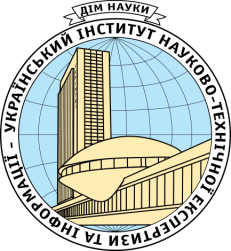 ДЕРЖАВНА НАУКОВА УСТАНОВА«УКРАЇНСЬКИЙ ІНСТИТУТНАУКОВО-ТЕХНІЧНОЇ ЕКСПЕРТИЗИ ТА ІНФОРМАЦІЇ»Шановні колеги!На початку серпня ц.р. відбувся візит Президента України Володимира Зеленського до Турецької республіки, який створив нові можливості для діалогу у сфері економічних відносин з бізнесменами та науковцями Туреччини та України. Український інститут науково-технічної експертизи та інформації (УкрІНТЕІ) організує проведення Cтратегічної сесії «Технології, інновації та бізнес», яку планується провести з 5 по 9 жовтня 2019 р.у п'ятизірковому готелі регіону Кемер, Туреччина.Захід проводиться за підтримки Міністерства освіти і науки України.Мета заходу:обговорення актуальних питань комерціалізації наукових розробок та сучасних підходів до їх впровадження.;створення умов для впровадження сучасних науково-технічних розробок та інновацій в реальний сектор економіки та міжнародне бізнес середовище;обмін досвідом у сфері інноваційної діяльності, трансферу знань і технологій.Напрями роботи:Впровадження інновацій.Створення та розвиток міжрегіональної мережі трансферу технологій.Механізми залучення фінансових ресурсів.Правова охорона інтелектуальної власності.У програмі заходу: стратегічна сесія зформування дієвих моделей у сфері впровадження інновацій;експертні дискусії з питань перспектив розвитку та співробітництва у ключових сферах сучасної науки, захисту прав інтелектуальної власності, менеджменту інноваційної діяльності тощо;майстер-класи щодо оцінки стартапів, наукових та інноваційних розробок;обговорення перспективних науково-технічних розробок на предмет їх комерціалізації та впровадження;неформальний нетворкінг.Запрошуються: представники бізнесу та наукових кіл Туреччини, українські вчені та фахівці у сфері трансферу технологій, керівники і представники закладів вищої освіти, галузевих інститутів, розробники стартапів, представники вітчизняного та зарубіжного бізнесу, венчурні та фінансові компанії, усі зацікавлені особи.Мова сесії – українська, англійська.ПОРЯДОК РОБОТИ ЗАХОДУ5.10.2019 – заїзд учасників, презентація програми сесії;6.10.2019 – реєстрація учасників, стратегічна сесія зформування дієвих моделей у сфері впровадження інновацій, круглий стіл;7.10.2019 – експертні дискусії та обговорення;8.10.2019 – майстер-клас, індивідуальні консультації, підведення підсумків роботи сесії;9.10.2019 – від’їзд учасників заходу.Повна вартість участі у сесії (за одну особу):при проживанні в одномісному номері – 540 євро;  двомісному номері – 450 євро;  тримісному номері – 440 євро.У вартість включено: участь у заході, страхування,переліт Київ – Анталія – Київ, трансфер, проживанняу п’ятизірковому готелі ROX HOTEL KEMER 5* (4 ночі/5 діб), система харчування «all inclusive»,перша берегова лінія,власний пляж, басейни.Контакти з питань реєстрації та розміщення:Ємець Вікторія Василівна (044) 521-00-32, (096) 489-80-28, emec@ukrintei.uaМатусевич Вікторія Володимирівна (050) 351-59-22, matusevich@uintei.kiev.uaДля участі у роботі стратегічної сесії необхідно до 20 вересня 2019 р.  надіслати заявку за наведеною формою учасника на електронну адресу matusevich@uintei.kiev.ua (тема «Стратегічна сесія Туреччина») або зареєструватися за посиланням: https://bitly.su/UE8N5BT. Вам буде надіслано проект договору з туристичною компанією щодо участі у заході.  Оплату участі  необхідно здійснити до 18 вересня 2019 р.Дякуємо за співробітництво та інформування ваших колег!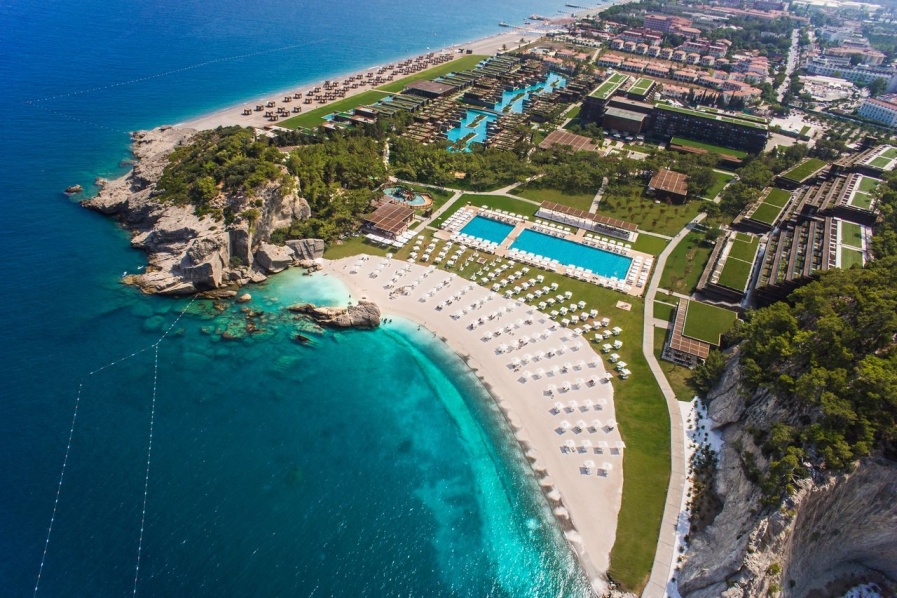 ЗАЯВКА УЧАСНИКАCтратегічна сесія «Технології, інновації та бізнес»ЗАЯВКА УЧАСНИКАCтратегічна сесія «Технології, інновації та бізнес»Прізвище, ім'я та по батьковіНауковий ступінь, вчене званняПосадаНазва установи, організаціїКонтактний номер телефонуЕ-mаіlФорма участі :(необхідне залишити)виступ з доповіддюпроведення майстер-класу, презентаціїучасть у обговоренні (без доповіді)Напрям роботи заходуНазва доповіді, майстер-класу, презентаціїПроживання:Проживання:Тип номеру (необхідне залишити)Одномісний номер Двомісний номерТримісний номерДаю згоду на розміщення та використання моїх персональних данихДатаПідпис